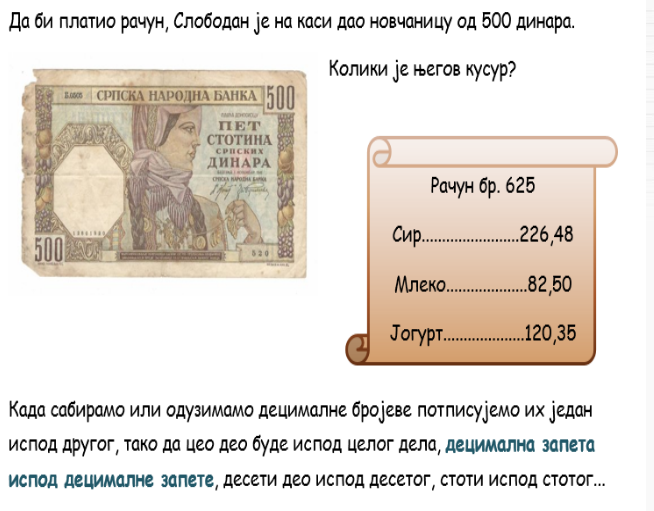      Тамо где нема децимале, замишљамо цифру 0.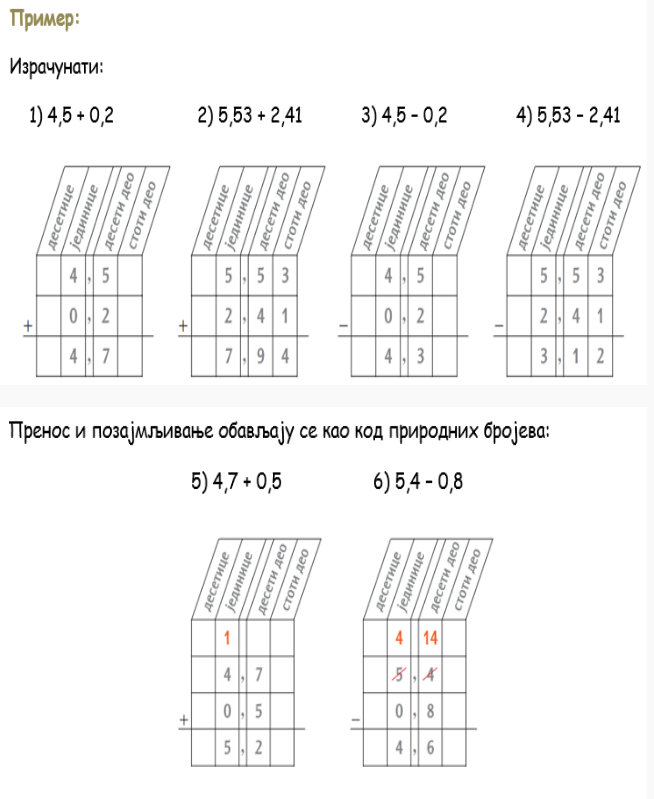 Вежбање:1. Израчунај: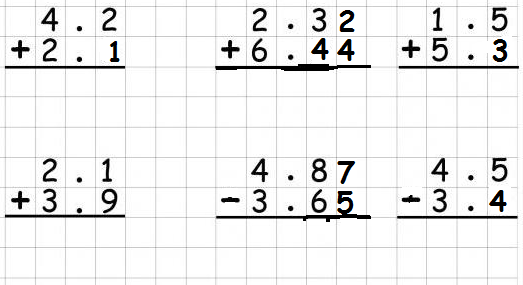 2.  Допуни правилно потписивање и израчунај: (9,7-3,3)+4,2=            9 , 7			_ , 4        -   3 , 3 		    +   4 , 2            6 , __		       _ _ , _	3.  У једном џаку има 26,5 kg брашна, а у другом 13,2 kg  више него у првом. Колико килограма брашна има у другом џаку?          